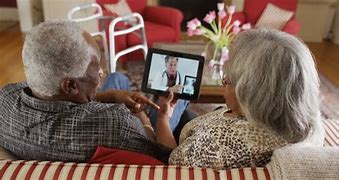 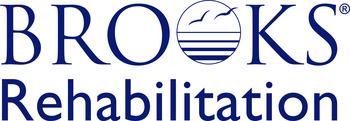 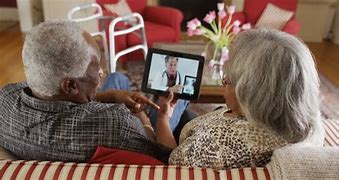 Requirements:Completion of:  ApplicationCompletion of Background check (if over 18):  Background Check Phone Interview:  Scheduled upon receipt of application and clearance of background check.Access to:  Phone or Computer	Minimum Age to Call Alone:  Rising 9th graderSkills:  Good Listening & Communication Skills, and the Desire to Establish One-To-One RelationshipsSubmit Volunteer Hours:   Monthly 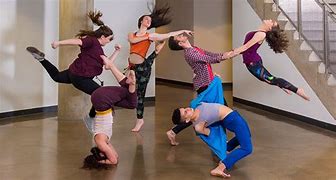 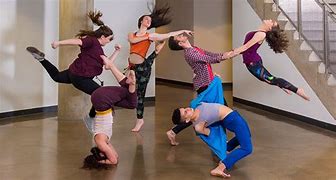 Frequency of Call:  1-2 times weeklyDuration of Call: Dependent on ParticipantsService Hours Awarded:  ½ Hour Given for Contact to 15 min., 1 hour given for 16 min. to an hourRequirements:Completion of: ApplicationAccess to: Phone or ComputerMinimum Age:  All Ages WelcomeSkills:  Good Communication Skills, Good Presentation SkillsSubmit Volunteer Hours:   With Submission of Video Service Hours Awarded:  Minimum 1 hour for Submitted Well Edited VideoVideo length:  How to / Educational 2-3 minutes, Entertainment as Appropriate for PerformanceVideo format:  mp4 Send Completed Video to:  https://brooksvs.wetransfer.comInclude your name and name of performance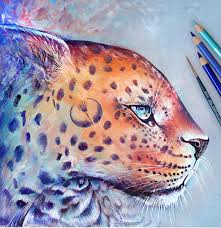 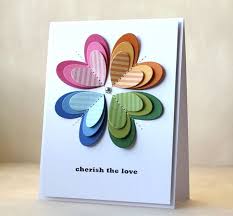 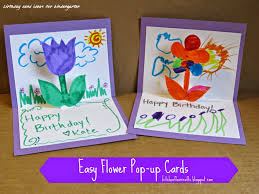 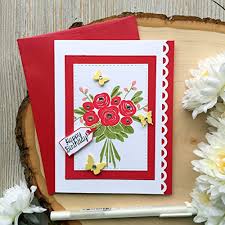 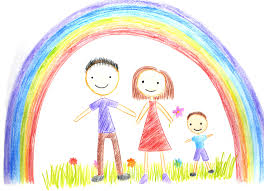 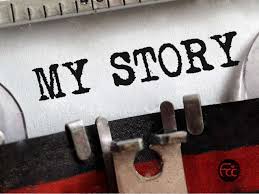 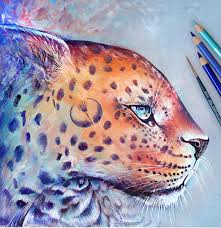 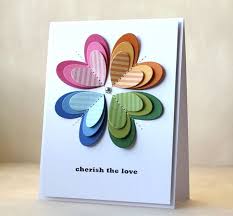 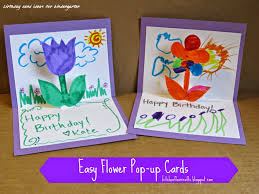 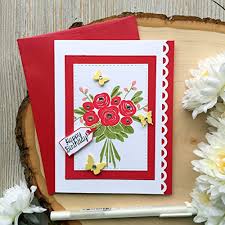 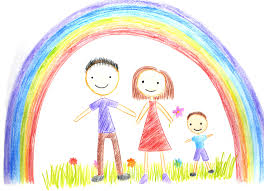 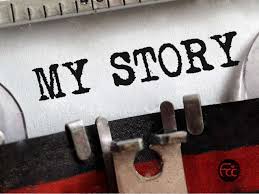 Requirements:Completion of:  ApplicationAccess to: art or writing suppliesMinimum Age:  All Ages WelcomeSkills:  Crafting, Basic Spelling, and WritingSubmissions:  Minimum of 4 itemsService Hours Awarded:  1 Hour for Every 4 items SubmittedSubmit Volunteer Hours:   MonthlyDelivery:  Volunteer Services/ Brooks Rehabilitation / 3599 University Blvd S. /Jacksonville, FL 32216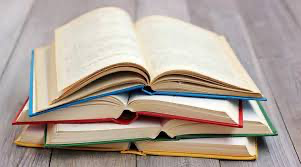 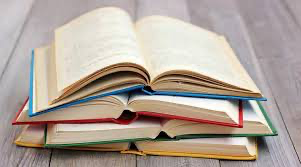 Requirements:Completion of:  ApplicationCompletion of Background check (if over 18):  Background CheckAccess to:  Zoom, FaceTime, or Similar ProgramMinimum Age:  Rising 9th graderSkills:  Ability to Lead Discussion and Ensure Everyone has a Chance to ParticipateCommitment:  4 weeks or One BookSubmit Volunteer Hours:  MonthlyService Hours Awarded:  6 hours per book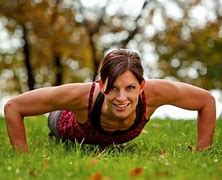 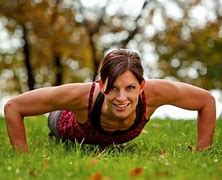 Requirements:Completion of:   ApplicationCompletion of Background Check (if over 18):  Background CheckAccess to: Phone or Computer; ability to use Zoom, FaceTime, or similar programMinimum Age:  Rising 9th graderSkills:  Good Communication Skills, Ability to Provide Encouragement, Through Positive Methods, Good Physical ConditionSubmit Volunteer Hours:   As CompletedService Hours Awarded:  Minimum 1 hour per session